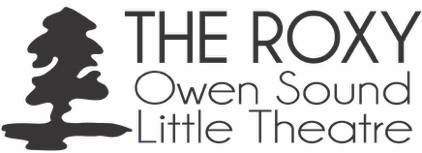 The brief is a crucial part of the production process, as it helps develop an understanding between the show team, designer, and staff. It is an important point of reference for all parties and assists with consistency, clarity of the look and feel of the production. It is a good tool to aid the marketing co-ordination of the full season.OSLT Production Title: Director:Producer: Musical Director (if applicable):Choreographer (if applicable):Playwright: Performance Dates:Play Synopsis: Central Image Mandatory Elements (if any): Creative Tone and Manner (see Appendix): Producer: _________________________			Director: ______________________Date: Creative Brief